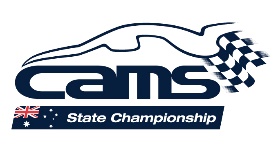 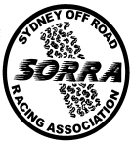 Sydney Off Road Racing Association Inc. Ray Vestey Memorial ROUND No 3 SORRA Club Championship DATE 16th/17th November 2019SUPPLEMENTARY REGULATIONSTITLE AND NATURE OF THE EVENTThe Event is entitled the Ray Vestey Memorial (herein after called the Event), being ROUND No 3 of the SORRA Club Championship. The Event will be conducted at Colo Motorsport Park, Putty Road Colo Heights.This Event is a Short Course Multi Club Off Road Event run over a variety of surfaces and is designed to test driver’s skill and preparation during day & night hours. The Ray Vestey Memorial full course is approximately 97.6kms, comprising 4 Races / 4 Laps of 6.1km. Each race is approximately 24.4kms.  AUTHORITY AND PERMITHeld under the FIA International Sporting Code of the FIA including Appendices and the National Competition Rules of CAMS.” NCR 56, the Off Road Standing Regulations for Short Course events, these Supplementary Regulations and any further Regulations which may be issued. Where these regulations differ from the Standing Regulations, these regulations will take precedence. Any final instructions that may be issued will have the same force as these regulations subject to NCR’s 69 & 89. This Event will be conducted under and in accordance with CAMS OH&S, CAMS Safety 1st and Risk Management Policies, which can be found on the CAMS website at www.cams.com.au. The Event is authorized by CAMS Permit No:   219/1711/04EVENT PROMOTERS Sydney Off Road Racing Association Inc.ORGANISING COMMITTEEThe Organising Committee will comprise of members of the Sydney Off Road Racing Association Inc.PRINCIPAL OFFICIALSCLERK of the COURSE	Ernest Taylor	Phone No. 0428 429 308EVENT SECRETARY	Elaine Nikiforoff	Phone No. 0403 179 591ASSISTANT EVENT SECRETARY	Fay Grant	Phone No. 0404 475 028CHIEF SCRUTINEER	Michael Fittler	Phone No. 0476 943 704DEPUTY SCRUTINEER	Paul Grant	Phone No. 0412 975 028COMPETITOR RELATIONS OFFICER (CRO) 	Paul Hughes	Phone No. 0424 249 985CHIEF TIME KEEPER	Nicholas Nikiforoff	Phone No. 0425 212 618MEDICAL OFFICERS	St Johns AmbulanceCHIEF of RECOVERY	Gary Tutton	Phone No. 0418 115 743STEWARDS of the Meeting1	STEWARDS (Chief) – Mitchell Nicholls2	STEWARDS -               Helen Nicholls ENTRY DETAILSEntries are open to SORRA Club Members and members of HVORRA, KMORC, Warialda Motor Sports Club and CNCSCC.Entries are limited to 40 and acceptance will be determined, in order of receipt.  All entries must be on the official entry form. All entries MUST be accompanied by the requisite entry fee by close of entries. CAMS On Line Entry may also be used, but competitors using this are urged to ensure their details are up to date in relation to CAMS licence and Log Book details.  You may add your pit crew to this as well.A link to the entry form can be found on the events page at: www.sorra.com.au Entries open on publication and close at 11TH November 2019 at midnight.The entry fee for Ray Vestey Memorial will be $180.00 in total for entries up to 11th November 2019 midnight.Each Competitor will be allocated passes as follows:- Two seat vehicle - two (2) Competitor Passes and two (2) Pit Passes, or - Single seat vehicle - one (1) Competitor Pass and three (3) Pit Passes Providing they are properly nominated on the entry form prior to the close of entries.Additional Navigators Passes will be available at $10 each. Additional Navigators may compete, providing they are properly nominated on the entry form prior to the close of entries and have signed the Disclaimer and the additional fee is paid.Additional Pit Crews Passes will be available at $10 each providing they are properly nominated on the entry form prior to the close of entries and have signed the Disclaimer & the additional fee is paid.Entry to be posted to:The Event SecretaryE. Nikiforoff1 Lampeto StreetLeppington NSW 2179Emailed to:     elaine.nikiforoff@bigpond.comDirect Deposit information:BSB:  	032 388 ACC:   	126860.Account Name:  Sydney Off Road Racing Association Inc.  No abbreviations.Please quote your RACE VEHICLE NUMBER and DRIVERS SURNAME as reference number when paying by Direct Debit, so that payments can be accounted for.Payment for ALL entries MUST be received by the close of entries. (Refer NCR 76 & 81)Refunds will be given if entrant withdraws in writing (email or text) by date 15th November 2019 to The Event Secretary  elaine.nikiforoff@bigpond.com / 0403179591The organisers reserve the right to abandon, cancel or postpone the event as provided for in NCR 59 of the current CAMS Manual of Motor Sport or to cancel the event if less than 15 entries are received by close of entries.  The organisers reserve the right to refuse any entry in accordance with NCR 83	PASSES (WRIST BANDS):Passes (wristbands) will be issued to Drivers, Co-Driver, Navigators and Pit Crew with names and competition numbers on them.  Wrist bands MUST be worn at all times.  These passes will permit access to the Pit Area / Paddock area whilst racing is in progress.SCRUTINY and TRIENNIAL INSPECTIONS Triennial Inspections.A triennial inspection must have been successfully carried out within the prior three yearsOr you must have a log book that is less than three years old.ScrutinyAll vehicles must have a current CAMS log book and all safety apparel and be presented at scrutiny for inspection.SCRUTINEERING AT VENUE; Saturday 16th November 2019 from 4pm to 5.30pm You may use your own authorised Regional Scrutineer during the week preceding the event.DOCUMENTATIONAll competitors must bring the following documents to Event Headquarters on Saturday 16th November, from 4pm to 5.30pm or Sunday 17th November from 7am to 8am..   Documents to be brought to Documentation are: CAMS Vehicle Log Book, CAMS Competition Licence, CAMS Competitor Pass Book, Proof of Current CAMS-Affiliated Car Club Membership, Proof of Age for under 18 years, Civil Drivers Licence where required. Also a red pen is required to be brought as well. All entered competitors, drivers, co-drivers, navigators and pit crew must sign the relevant disclaimers on the entry form. Log books will be retained at Event Headquarters until the completion of competition for that vehicle.ELIGIBLITYCrew EligibilityPoints will only be awarded once per vehicle entered, (to the nominated number 1 driver) but there may be more than one driver.Unauthorised person/s in a race vehicle is prohibited.Crew changes will be permitted, but only with persons already entered in the Event. Secretary’s/Clerk of Course’s permission is required and all paperwork must be addressed before entering vehicle.Minimum AgeMinimum Age to be in Pits is 16 as per NSW Department of Sport & Recreation rules. (Navigators under this age may only be in pit area when they are entering/exiting vehicles).Driver and Co-Driver Minimum 14 years of age and Navigator minimum 12 years of age. (Club/Multi/Club).  One Crew member must be at least 18 years of age and/or hold a valid civil licence. Licence RequirementsNO, NOS,NOJ, NON, NONJ, COJ, CO, CON, NONSE (Single Event Navigator), NOSE (Single Event Driver) if NONSE or NOSE needed must notify The Event Secretary by email or text. Elaine.nikiforoff@bigpond.com /0403 179 591.  Notification must be received by 8th November to ensure that enough licences are ordered from CAMS.Vehicle EligibilityAll vehicles described in CAMS Manual under Off Road Standing Regulations, Off Road - General Requirements for Off Road Vehicles, GR1 to G30 and GR31 additional Requirements – Specific Requirements for Off Road Vehicles, SR1 to SR6.13 and Appendix 1 and 2.For current specification refer to www.camsmanual.com.au,/ Off Road Standing Regulations.Vehicles will be classified as follows: Pro Buggy	Buggies with engines not exceeding 6000cc for petrol engines or 7200cc for diesel enginesProLite Buggy	Buggies with engines up to 3500cc, naturally-aspiratedSportslite	(a) Buggy or Extreme 2WD with production car based engines, with engine capacity for naturally aspirated engines to a maximum of 2500cc or four (4) cylinder forced induction engines to a maximum capacity (swept volume) of 1600cc.  (10..)	(b) Each forced induction engine must be fitted with an inlet air restrictor with a maximum internal diameter of 32mm, in accordance to Appendix 2: Sportslite Restrictor.  All the intake air for the engine must pass through this restrictor.Super 1650 Buggy 	Buggies with engines up to 1650ccSportsman Buggy	Buggies with engines not exceeding 1330cc Performance 2WD	Modified 2WD with engines not exceeding 6000cc for petrol engines or 7200cc for diesel enginesExtreme 2WD	Highly-modified 2WD with engines not exceeding 6000cc for petrol engines or 7200cc for diesel enginesProduction 4WD	Production 4WD with engines not exceeding 6000cc for petrol engines or 7200cc for diesel engines Extreme 4WD	Highly-modified 4WD with engines not exceeding 6000cc for petrol engines or 7200cc for diesel enginesSxS Turbo	Off Road Recreational Vehicles (e.g. Polaris, Can-Am) with a supercharged/turbocharged engine of a capacity greater than 1200cc and not exceeding 2050cc. (6..)SxS Sport	Off Road Recreational Vehicles (e.g. Polaris, Can-Am, Yamaha) with a naturally aspirated engine of a capacity not exceeding 1200cc.  (66..) PLEASE SEE OFF ROAD	STANDING REGULATIONS in relation to the fitting of Forced Induction.Maximum noise emission of 95db (a) at thirty (30) metres will be measured and enforced. Any vehicle that Does not and cannot comply may be excluded from The Event. This is the maximum allowed by CAMS, The Promoting Club and Hawkesbury City Council .OFF ROAD Standing Regulations SR4.5.All competition vehicles must start every section of The Event with all panels and /or doors attached, unless they are no longer able to be attached.  The Chief Scrutineer will check all claims of damage.Any vehicle that arrives at the start line without all their panels and/or doors attached, that has not already notified officials of damaged panels, will be sent back to attach panels and/or doors, and their time will be taken from their original scheduled starting time.CAMS National Registered Competition Numbers will be given preference over all other state numbers. Refer to:  www.cams.com.auA small contrasting colour, forward facing racing number, at least 70mm high, must be fitted.  This is to assist Marshals during line up.RUNNING DETAILSCrew BriefingCrew briefings will be held at Event Headquarters on Sunday 17TH November 2019 at 8.30 am. It is compulsory for all competing crew to attend and to have signed on prior to the start of each briefing.Cases of non-attendance or late attendance will attract a monetary fine. See 14.6 for Penalty.Reconnaissance ONLY one vehicle per entry will be allowed to reconnoitre the course at a NON – COMPETITIVE SPEED.  Only 1 lap of the Short Course.Any Competitor deemed to be driving in a manner not complying with the instructions may be excluded from the event. All crew members must wear the current approved race attire and be strapped in as if for racing. ONLY COMPETITORS are permitted to reconnoitre the course.  Pit Crew, family and sponsors are not permitted to reconnoitre the course.Refer to Event Time Schedule for reconnaissance of the short course and course times. ProloguePrologue will not be run at this event. OLT’s will be conducted immediately after Reconnaissance. Event Short Course Multi ClubThe event will consist of 4 races of 4 laps each. The event will be conducted over one day in daylight hours with cars starting two at a time or singly, each start a minimum of 30 seconds apart (dependant on numbers and conditions).Time Allowed40 minutes from the time you started for each race.Restarting/Stoppages and RegroupingYou will be grouped at the Clerk of Course’s discretion for Race 1, and then regrouped on laps times of Race 1 for Race 2 and 3. Race 4  will be regrouped on accumulated time. Regrouping other than that stated above may be carried out at the Clerk of Course’s Discretion. Vehicles causing heat stoppages will be restarted at the rear of the field.TIMING AND START LIGHTS/FLAGTiming officials will be deemed Judge of Fact of Jump Starts, Short Cutting etc. Recovery will be deemed to be Judge of Fact for Short Cutting, passing under yellow flag. Timing begins when the signal to start is given.Times to one thousandth of a second will be recorded on every lap and lap/s within the time allowed will be counted.A competitor’s score shall be the total elapsed time for all heats, passing through all controls.COMPETITION RULES A vehicle that arrives to the start after its schedule starting time will be allowed to start at the next safe time or at the discretion of the Clerk of the Course, provided it does not impede the start of any other competitor. The elapsed time begins on the original schedule starting time.A competitor may return to the pit lane during the race through the NORMAL RETURN TO PIT point, and if re-joining the race must do so through the Start Line access when the starter permits. Any further information of directions as per your event format.Competition vehicles that are not road registered, shall not be driven or flat towed on a Public Road.Smoking is not permitted in the pits, paddock or in race vehicles at any time during competition.ALCOHOL, DRUGS AND OTHER PROHIBITED SUBSTANCES;Any holder of a CAMS “Competition” or Officials” Licence (or equivalent licence issued by another ASN) may be tested for the presence of drugs (or other banned substances) and subject to a penalty(ies) for a breach in accordance with the CAMS Anti-Doping Policy and/or the CAMS Illicit Drugs in Sport (Safety Testing) Policy as published on the CAMS Website. Consumption of alcohol in the paddock, pits or any section of the competition venue/course under the control of the Officials is forbidden until all competition is concluded each day. Accordingly, any holder of a CAMS ‘Competition’ or ‘Officials’ licence (or equivalent licence issued by another ASN) may also be tested for the presence of alcohol by a CAMS Accredited Testing Official (CATO) in accordance with the CAMS Standard Operating Procedure for Breath Alcohol Testing.These Supplementary Regulation serve as the required 24 hour notice to all Competitors, Crew and Officials that testing may occur.  GENERALSafetyAll Competitors MUST comply with the current National Competition Rules of CAMS. Refer to www.cams.com.auAll Drivers and Navigators must wear helmets and apparel as per the current CAMS Manual, General Requirements for Cars and Drivers, Schedule D Off Road 2.3.Note all crews must wear a Head and Neck Restraint that complies with FIA 8858-2010 or 8858-2002 Tethers must comply with FIA 8858-2010.SCHEDULE D in plain form is attached.Refuelling and Hot Work Area Refuelling at all times must be in accordance with the conditions as per the refuelling requirements in the current Off Road Standing Regulations.ALL REFUELLING of competition vehicles during the race, MUST BE DONE IN the Refuel area.  All persons involved in refuelling operations, or within two metres of refuelling or venting points whilst the vehicle is being refuelled, are to wear the correct attire of a minimum attire of at least shoes with non–flammable socks and clothing from wrist to neck to ankle, and have the minimum fire extinguisher as set out in the current CAMS Manual. Refer to Standing Regulations.  CONTRAVENTION OF THIS RULE WILL LEAD TO IMMEDIATE DISQULAIFICATION FROM THE EVENT.ALL WELDING, OPEN FLAMES and GRINDING must occur in the HOT WORK AREA (OFF ROAD Standing Regulations)Any competitor who contravenes 14.1.3 will be disqualified from the competition and asked to leave the venue.FUEL must comply with Schedule G of the CAMS Manual of Motor Sport.All Vehicles are required to carry a minimum of 5watt radio either handheld or fixed at ALL events.PENALTIESJUMP or FALSE START –1 minute for race at short course event. All wheels must be stationary once the vehicles are under starters orders.  Clerk of Course to determine if Penalty needs to be applied.DELIBERATE SHORT CUTTING or deviation from the course will be 15 minutes for the first offence; exclusion may apply for a second offence.DANGEROUS DRIVING (as determined by the Stewards) - Exclusion DELIBERATE INTERFERENCE with or impeding other competitors a minimum of Five (5) minutes, at the Stewards discretion.Unauthorised towing for more than 400m on any lap – up to exclusion FAILURE TO SIGN ON AND ATTEND THE COMPETITORS BRIEFINGS $250.00 LATE ATTENDANCE $100.00Additional penalties may be given by the Stewards.Passing under Yellow Flag. Regulation as per Off Road Standing Orders 13.5 (a) and (b) and NCR Appendix H 3.1.2(b) (as determined by the Stewards)PROTESTProtests may only be made in the appropriate manner as outlined in the CAMS Manual of Motor Sport NCR Part XII. (A Competitor Relations Officer will be available)Crews are reminded that, in accordance with NCR 181A, there is no right of protest or appeal against the decision of a Judge of Fact.Course MarkersThe course is marked as per the Off Road Standing Regulations for Short Course Off Road Events. Judges of FactControl Officials/Recovery, Starter and Timekeepers will be deemed Judges of Fact with regard to whether or not a vehicle follows the prescribed course, relative order, time of arrival, direction of travel, direction of entry into controls, start procedure and jumping the start. Time keepers will be deemed Judges of Fact as to whether a vehicle exceeds speed limit on reconnaissance.Recovery officials and control officials will be deemed Judges of Fact with regard to track deviation/short cutting.POINTS AND AWARDSSee SORRA Club Championship Regulations for SORRA Club round.AWARDSThe following trophies will be awarded at the completion of the event.Trophies will be awarded to Drivers and Navigators 1st, 2nd and 3rd in each class plus Outrights winners 1st.PIT Refer to Current CAMS Manual and Current Off Road Standing Regulations.A Pit will be in use for the duration of The Event.Pit Crew must be wearing the minimum attire as follows - T Shirt, cargo shorts, closed in shoes. All Pit and Competing Crew must display their armbands/passes on the outside of garments at all times whilst in the pit area. All persons associated with a vehicle in pit lane must have signed on and be wearing the appropriate wristband to enter the Pit Lane. Other than a competing crew member, no one under the age of 16 may be in the pits. (Navigators under this age may only be in pit area when they are entering/exiting vehicles).Smoking or the consumption of alcohol is not permitted in the paddock, pit, refuel or hot work areaThe Pit Lane will be clearly signed and fenced.Entry in and out of Pit Lane must be via the designated entry and exit point/s.The maximum permitted speed is 20km/hour. All competing vehicles must be located in the designated paddock/pit area during The Event and must be serviced from this area ONLY. Competing vehicles only allowed in the pits.During competition, any vehicle which leaves the paddock or pit lane, other than to re-join The Event or to go to a designated refuelling area will be deemed to have withdrawn from The Event unless permission is sought from the Clerk of the Course. Breaches of any of these regulations may be referred to the Stewards by way of a formal charge, which may result in a penalty.GENERALOfficials may be supplied with a wrist band or an Official Pass that is to be worn on the outer of clothing at all times.At the completion of the day’s competition NO vehicles other than officials involved in recovery and final sweep are to be on the course.No persons are allowed on the course without permission of the Clerk of CourseVehicle testing the Organising Committee will not allow vehicle testing on access roads or in the Paddock or in the Pit Area at any time. This may bring exclusion from The Event.Medical Facilities will be provided by St Johns Ambulance ServicesRecovery Vehicles shall recover competition vehicles after each competitive race or at the Clerk of Course direction. Any competitor that needs to be towed by another vehicle (other than an Official Vehicle provided by the Organiser) will need permission from the Clerk of Course.A condition of entry is that the track can be watered at the discretion of the Promoters and no Protest will be accepted on this action, or Timing, Regrouping and Heat Order.21.  INSURANCE Certain public, property, professional indemnity and personal accident insurance is provided by CAMS in relation to The Event.  Further details can be found in the CAMS Insurance Handbook, available at www.cams.com.au.22. POSTPONED, ABANDONMENT or CANCELLATIONThe Organisers reserve the right to postpone, abandon or cancel The Event in accordance with NCR 59.23. CATERINGCatering will be limited at the track throughout the weekend. Saturday Night is SORRA’s Christmas Party and all competitors are welcome.  There will be a Pizza Van making Pizzas and if you wish to have Pizza please fill in the attached form and the money must be paid with your entry fee.  There will also be a 70s/80s Disco and Jumping Castle for the kids so come ready to party.24.  CAMPING /ACCOMODATION	Camping is available at the track for free.  Hot showers available.  Fires, DEPENDANT ON FIRE BANS, Please bring a signed Camping Disclaimer to Documentation and take all your rubbish home with you.25.  EVENT TIME SCHEDULE Saturday Headquarters Opens 3.45pm  Scrutiny & Documentation Event Headquarters 4pm to 5.30pm SundayHeadquarters Opens 6.45amScrutiny & Documentation – 7am to 8amWarm up Lap (2) within sight of Control Tower 8.00am               Crew Briefing Sign on – OPEN 8.20am Crew Briefing 8.30am Reconnaissance Track – OPEN 8.50am Reconnaissance Track – CLOSE 9.00am  OLT’S (if any)   Race 1 (4 Laps) – 9.30am Race 2 (4 Laps) – On completion of Race 1Race 3 (4 Laps) – On completion of Race 2			LUNCHRace 4 (4 Laps) – On completion of Lunch	PLEASE NOTE: Time/s may change at the Clerk of the Course’s discretion. PRESENTATION Approximately 30 minutes after completion of Race 4.  PRESENTATION of AWARDS will be made on provisional results. Results will be final 1 hour after racing completed unless Protest lodged, then after protest is heard. APPAREL AS PER SCHEDULE D OFF ROAD CLUB/MULTI-CLUB/STATE LEVEL HELMET LEVEL AFIA   8860 – 2010, 8860 – 2004, FIA 8859-2015SA2010 with FIA 8858-2010 or FIA 8858-2002 tether anchors. SA2015 with FIA 8858-2010 anchors. SAH2010 with FIA 8858-2010 anchors.FRONTAL HEAD RESTRAINT LEVEL AFIA 8856-2010 OR 8858-2002FLAME RETARDANT OVERALLS LEVEL A, B, OR CFIA 8856-2000 or FIA 1986SFI 3.2A/1, or superior SFI standard.  If wearing SFI single Layer it is mandatory to wear FIA 8856-2000 Underwear.  FIA 8856-2000 is recommended but not mandatory with two or more layer suits.FLAME RETARDANT BALACLAVA – LEVEL BMandatory if wearing open face helmet.  FLAME RETARDANT FOOTWEAR – LEVEL BShoes with leather upper completing covering foot, elastic sided work boots with leather upper.  FIA 8856-2000 recommended.FLAME RETARDANT SOCKS – LEVEL A – FIA 8856-2000FLAME RETARDANT GLOVES – LEVEL A – FIA 8856-2000  